ИЗВЕЩЕНИЕ
о наличии оснований для признания жилого дома пустующимПоречский сельский исполнительный комитет, в рамках реализации Указа Президента Республики Беларусь от 24 марта 2021 года №116 «Об отчуждении жилых домов в сельской местности и совершенствовании работы с пустующими домами», информирует о наличии оснований для признания пустующим жилого дома, расположенного на территории сельсовета:В случае намерения использовать жилой дом для проживания правообладателям необходимо в течение одного месяца со дня опубликования данного извещения уведомить Поречский сельский исполнительный комитет(231465, Республика Беларусь, Гродненская область, Дятловский район, аг.Хвиневичи, ул. Ленина 2е, электронная почта porechye@dyatlovo.gov.by телефон председателя (Едейко Александр Александрович 8(01563)34514) управляющего делами (Бакшук Наталья Генриховна 8(01563)34517),а также в течение одного года принять меры по приведению жилого дома и земельного участка, на котором он расположен, в состояние, пригодное для использования по назначению, в том числе путем осуществления реконструкции либо капитального ремонта. К уведомлению прилагается копия документа, удостоверяющего личность, а также документы, подтверждающие право владения и пользования данным жилым домом. В случае отказа от прав на указанный жилой дом - письменное заявление (согласие) на его снос. Заявление (согласие) на снос жилого дома должно быть подано лично либо подлинность подписи лица на нем должна быть засвидетельствована нотариально.Непредставление письменного уведомления о намерении использовать дом для проживания в установленные сроки является отказом от права собственности на жилой дом. Местонахожденияжилого дома (фото)Сведения о лицах, включая наследников, информация о которых содержится в акте осмотра, которым предположительно жилой дом принадлежит на праве собственности, хозяйственного ведения или оперативного управления, иных лицах, имеющих право владения и пользования этим домомСрок непрожива-ния в жилом доме собственни-ка, иных лиц, имеющих право владения и пользова-ния этим домом Сведения о внесении платы за жилищно-коммунальные услуги, возмещении расходов за электро-энергию, выполне-нии требований законода-тельства об обязатель-ном страхова-нии строений, принадлежащих гражданамСведения о размерах жилого дома, о  площади, дате ввода в эксплуатацию, о материале стен, об этажности, о подземной этажности Сведения о составных частях и принадлежнос-тях жилого дома, в том числе хозяйственных и иных постройках, и степени их износаСведения о нахождении жилого дома в аварийном состоянии или угрозе его обвалаСведения о земельном участке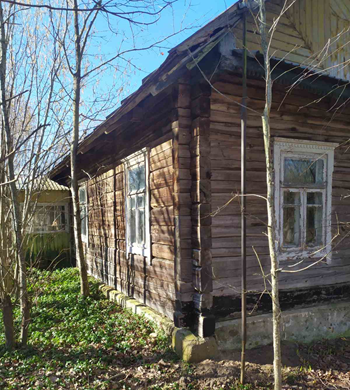 д. Жиборты, дом 20СобственникКасперович Бронислав Викентьевич (умер)Более 20 летОплата не вносиласьНаружные размеры: 11,0 х 6,0 площадь 66,0 м.кв.; дата ввода 1960; материал стен дерево; этажность одноэтажный; подземная этажность отсутствуетПогреб, колодецДом в аварийном состоянии, нижние венцы дома сгнилиЗемельный участок не зарегистриро-ван. Не соблюдаются требования к содержанию (эксплуатации) территории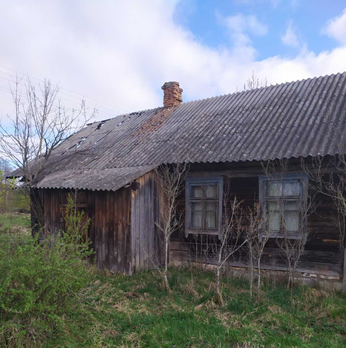 д. Корытница,  дом 32СобственникЛуня Федор Васильевич (умер).)Более 15 летОплата не вносиласьНаружные размеры: 9,9 х 6,0 площадь 59,4 м.кв.; дата ввода 1929; материал стен дерево; этажность одноэтажный; подземная этажность отсутствуетСарай деревянныйДом в аварийном состоянии, грозит обвалом нижние венцы дома сгнилиЧасть наружной стены и крыши обгороелиЗемельный участок не зарегистриро-ван. Не соблюдаются требования к содержанию (эксплуатации) территории